Последовательности и прогрессии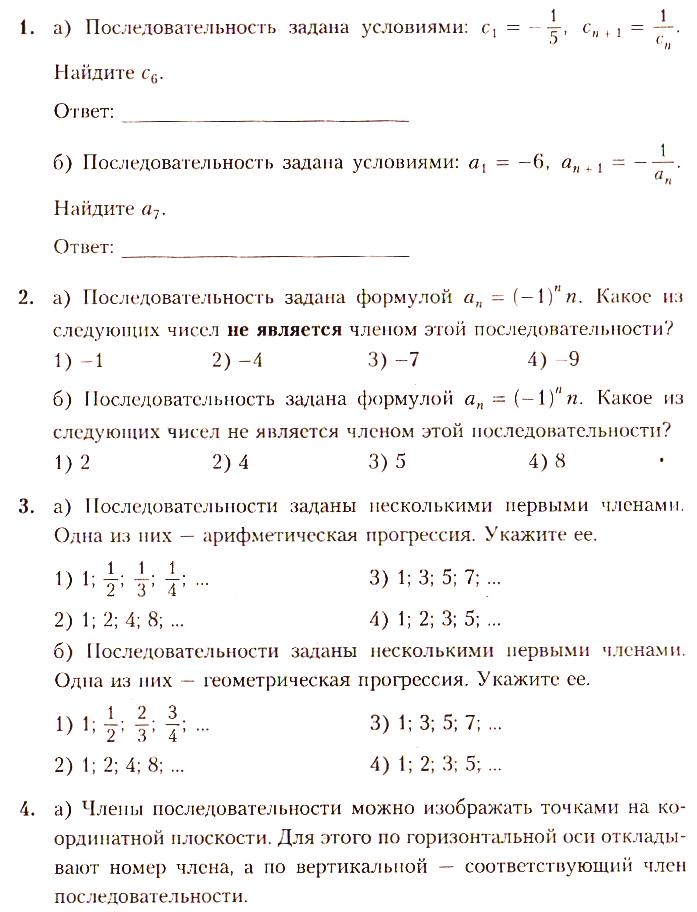 